Produktspesifikasjon forSykkelrute, nasjonal (705)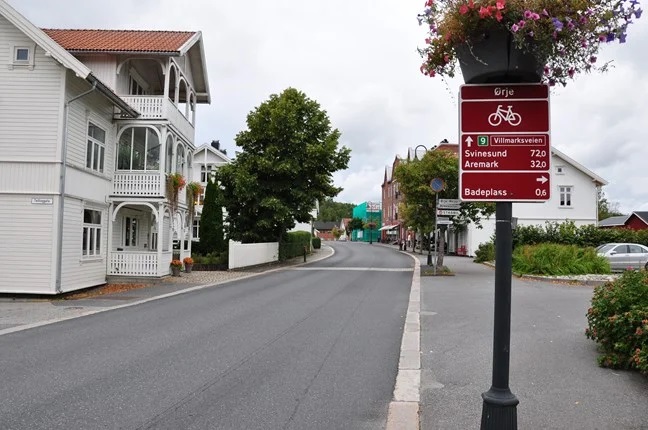 Figur 1	Nasjonal sykkelrute 9 (Foto: Henrik Duus, Statens vegvesen)InnledningDette er en produktspesifikasjon for vegobjekttypen Sykkelrute, nasjonal i NVDB. Produktspesifikasjon er oppdatert i henhold til Datakatalogversjon 2.33.Sist oppdatert dato: 2023.06.19.Om vegobjekttypen Tabell 2-1 gir generell informasjon om vegobjekttypen hentet fra Datakatalogen.Tabell 2-1	Informasjon om vegobjekttypenBruksområder Tabell 3-1 gir oversikt over viktige bruksområder for NVDB-data. Det er markert hvilke av disse som er aktuelt for denne vegobjekttypen. I noen tilfeller er det gitt mer utfyllende informasjon.Tabell 3-1	Oversikt over bruksområderRegistreringsregler med eksemplerRegistreringsreglerNedenfor presenteres regler for registrering av data knyttet til gjeldende vegobjekttype. For noen regler er det i kolonne til høyre referert til utfyllende eksempler.Eksempler Nasjonal sykkelrute Sammenfall mellom flere sykkelruter Sykkelrute på ferjesambandRelasjoner Nedenfor er det listet opp relasjoner som kan settes opp mellom Sykkelrute, nasjonal og andre vegobjekttyper. Som alternativ til begrepet relasjon benyttes «Mor-datter», «Assosiasjoner» og «Tillatt sammenheng». Det vises både relasjoner der Sykkelrute, nasjonal inngår som morobjekt og der Sykkelrute, nasjonal inngår som datterobjekt. Det skilles mellom følgende relasjonstyper: 1 – Komposisjon – Komp - Består av/er del av
2 – Aggregering – Agr - Har/tilhører
3 – Assosiasjon – Asso - Har tilkoplet/er koplet til«B inf A» angir om det er krav til at stedfestingen til vegnettet for datterobjekt skal være innenfor stedfesting til morobjekt. «Delvis» betyr at utstrekning må være innenfor, men sideposisjon og/eller feltkode kan avvike.Mulige morobjekterFigur 2	Mulige «morobjekt» for vegobjekttypeMulige datterobjekterFigur 3 Mulige «datterobjekt» for vegobjekttype EgenskapstyperI det følgende beskrives egenskapstyper tilhørende aktuell vegobjekttype. Vi skiller på standard egenskapstyper og geometriegenskapstyper.Standard egenskapstyperEgenskapstyper som ikke er geometriegenskapstyper regnes som standard egenskapstyper. Disse gir utfyllende informasjon om vegobjektet. Tabell 6-1 gir oversikt over alle standard egenskapstypene tilhørende Sykkelrute, nasjonal. Tabell 6-1	Oversikt over egenskapstyper med tilhørende tillatte verdierGeometriegenskapstyper (egengeometri)Vegobjekttypen har ikke geometriegenskapstyper (egengeometri).UML-modellRelasjoner (mor-datter)UML-diagram viser relasjoner til andre vegobjekttyper.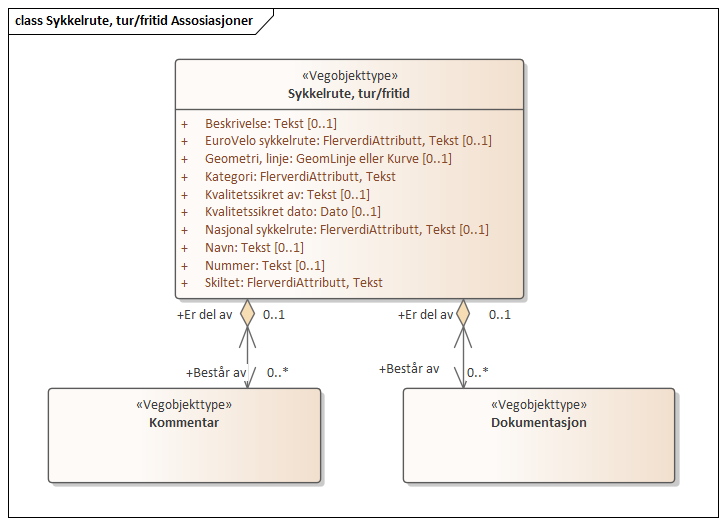 BetingelserUML-diagram viser egenskaper med betingelser.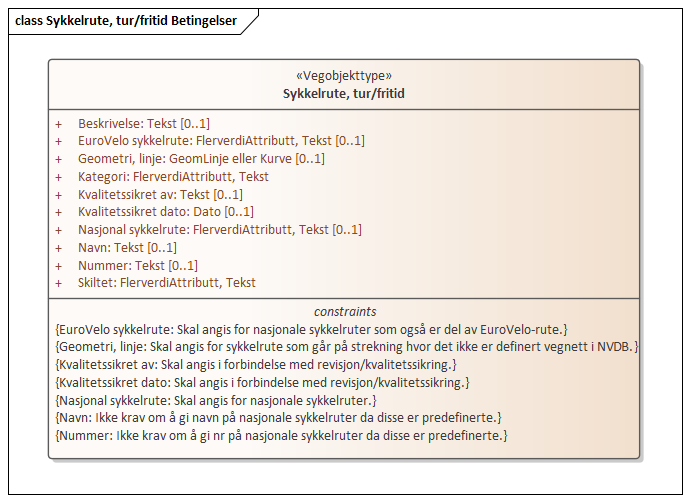 Tillatte verdierUML-diagram viser egenskaper med tillatte verdier.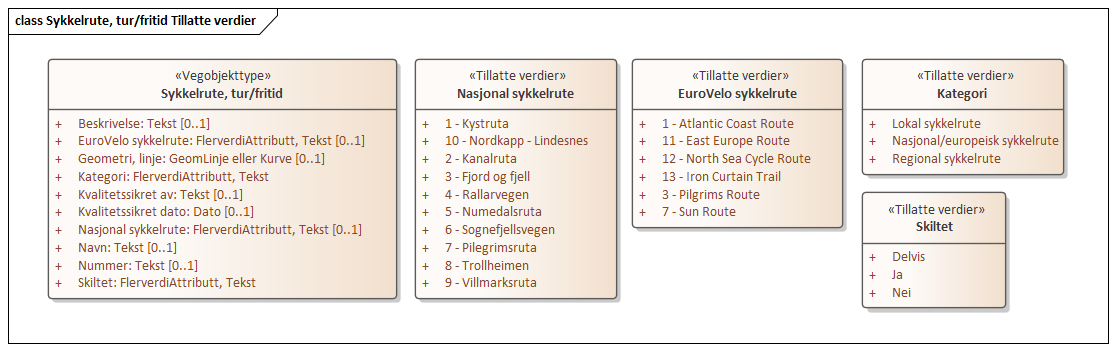 Navn vegobjekttypeSykkelrute, nasjonalDefinisjonFastlagt rute for sykling. Status som nasjonal sykkelrute for tur/fritidssykling.Representasjon i vegnettetStrekningKategoritilhørighetKategori 1 - Nasjonale data 1SideposisjonsrelevantNeiKjørefeltrelevantNeiKrav om morobjektNeiKan registreres på konnekteringslenkeJaBruksområdeRelevantUtfyllende informasjonNTP - OversiktsplanleggingXVegnett - navigasjonStatistikk BeredskapSikkerhetITSVTS – InfoKlima – MiljøVegliste – framkommelighetDrift og vedlikeholdAnnet bruksområdeNr.Nr.RegelEks.1GenereltaEn forekomst av vegobjekttypen Sykkelrute, nasjonal i NVDB gjenspeiler en nasjonal eller europeisk sykkelrute. Eksempler viser ulike varianter av Sykkelrute, nasjonal og hvordan disse skal registreres.4.2.1 bDe nasjonale sykkelruter binder sammen byer og tettsteder utenom de mest trafikkerte vegene. De skal gi mulighet for å oppleve kulturelle og historiske steder underveis – ikke minst unike naturperler. cInformasjon om nasjonale sykkelruter finnes på nettsiden: https://www.vegvesen.no/trafikkinformasjon/reiseinformasjon/sykkelruter/dInformasjon om europeiske sykkelruter finnes på nettsiden: https://en.eurovelo.com/norway2Omfang – hva skal registreresaAlle nasjonale og europeiske sykkelruter i Norge skal registreres i NVDB. bFremtidige sykkelruter skal ikke registreres i NVDB før ruten er offisiell. 3Forekomster – oppdeling ved registreringaForekomster deles opp ved byer og tettsteder. En sykkelrute vil dermed bestå av flere forekomster som til sammen danner en sykkelrute.  bEn nasjonal sykkelrute registreres i sin helhet uavhengig av om det er overlapp med andre nasjonale sykkelruter på strekningen.cDe europeiske sykkelruter sammenfaller i stor grad med de nasjonale sykkelruter. Overlapp mellom nasjonale og europeisk sykkelrute registreres på samme vegobjekt med egenskapstypene «Nasjonal sykkelrute» og «EuroVelo sykkelrute». 4.2.2dDer det er flere parallelle tilbud for syklende, f.eks. tosidig g/s-veg registreres bare en retning.4EgengeometriaSykkelrute, nasjonal skal ikke ha egengeometri.5EgenskapsdataaDet framkommer av oversikten i kapittel 6.1 hvilke egenskapstyper som kan angis for denne vegobjekttypen. Her framkommer det også hvilken informasjon som er absolutt påkrevd (1), påkrevd (2), betinget (3) og opsjonell (4). I kapittel 7.3 finnes UML-modell som gir oversikt over egenskaper og tilhørende tillatte verdier.bEgenskapstypene Nasjonal sykkelrute og EuroVelo sykkelrute er betinget og skal angis der det er aktuelt. Det er et krav at alle forekomster har verdi for minst en av disse egenskapstypene.cEgenskapstypen Skiltet. Eksempel på skiltplate med symbol for nasjonal sykkelrute 7 og EuroVelo sykkelrute 3: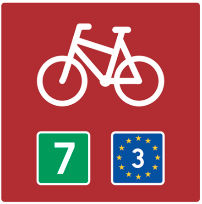 6RelasjoneraDet framkommer av kapittel 5 hvilke relasjoner vegobjekttype kan inngå i. I kapittel 7.1 finnes UML-modell som gir oversikt over relasjoner.7Lignende vegobjekttyper i DatakatalogenaSykkelrute, hovednett by/tettsted (907) inneholder regionale og lokale sykkelruter.bSykkeltilbud, riksvegrute (874) inneholder en oversikt over sykkeltilbudet langs riksvegene.8Stedfesting til vegnettet i NVDB aSykkelrute, nasjonal skal stedfestes til det vegnettet det er skiltet at den går. Ruten kan inneholde alle typer veg, uavhengig av vegeier. Der gang- og sykkelveg går parallelt med bilvegen stedfestes objektet til gang- og sykkelvegen.4.2.3bDersom deler av sykkelruten ikke har vegnett i NVDB skal man fortrinnsvis registrere vegnettet, eventuelt avvente registreringen på det aktuelle stedet.Eksempelet viser nasjonal sykkelrute 2 mellom Ulefoss og Lunde. Sykkelruten er registrert som én sammenhengende forekomst mellom de to tettstedene. Denne delen av sykkelruten er skiltet. Se eksempler på skiltplater under. Eksempelet viser nasjonal sykkelrute 2 mellom Ulefoss og Lunde. Sykkelruten er registrert som én sammenhengende forekomst mellom de to tettstedene. Denne delen av sykkelruten er skiltet. Se eksempler på skiltplater under. 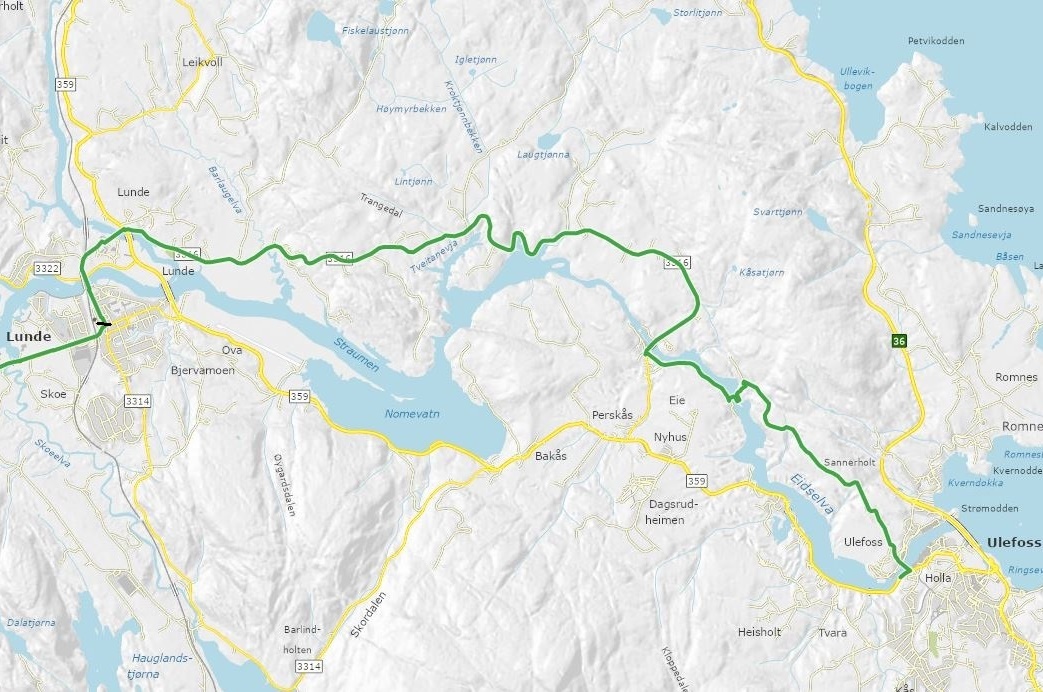 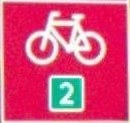 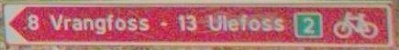 EGENSKAPSDATA:- Nasjonal sykkelrute = 2 - Kanalruta- Beskrivelse = Ulefoss - Lunde- Skiltet = JaFoto: Vegkart og Vegbilder, Statens vegvesenEGENSKAPSDATA:- Nasjonal sykkelrute = 2 - Kanalruta- Beskrivelse = Ulefoss - Lunde- Skiltet = JaEksemplet viser nasjonal sykkelrute 1 mellom Nordkapp og Honningsvåg. Dette er også EuroVelo 1, EuroVelo 7 og EuroVelo 11. For å få registrert alle sykkelrutene må det opprettes tre forekomster med lik stedfesting. Legg merke til at den nasjonale sykkelruten kun forekommer på det ene vegobjektet.Eksemplet viser nasjonal sykkelrute 1 mellom Nordkapp og Honningsvåg. Dette er også EuroVelo 1, EuroVelo 7 og EuroVelo 11. For å få registrert alle sykkelrutene må det opprettes tre forekomster med lik stedfesting. Legg merke til at den nasjonale sykkelruten kun forekommer på det ene vegobjektet.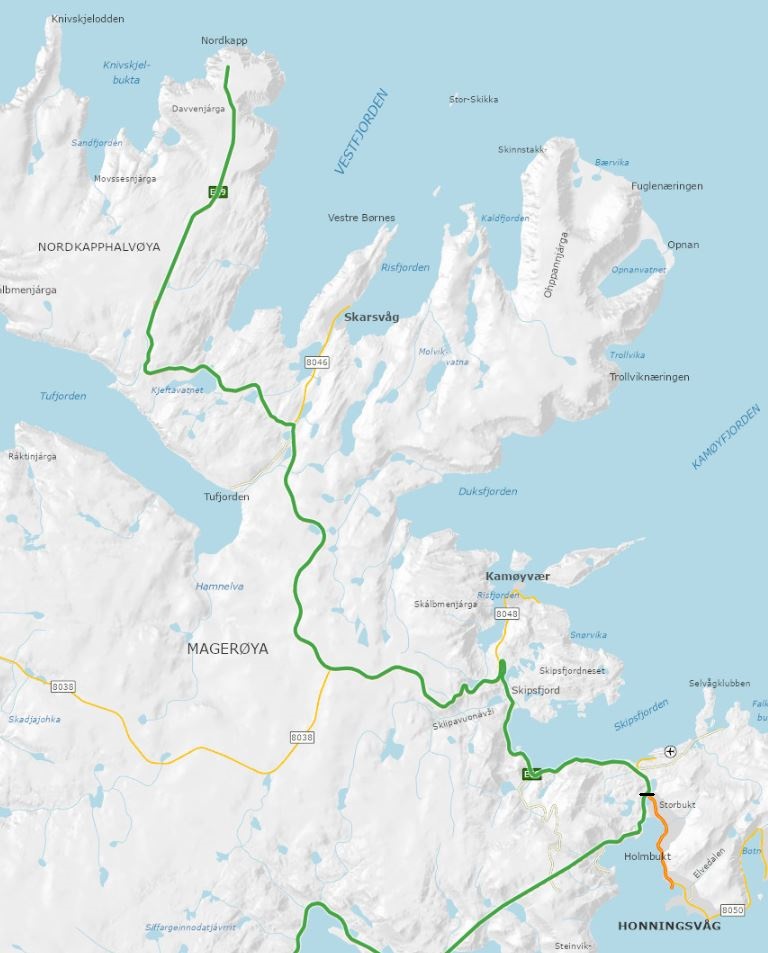 EGENSKAPSDATAVegobjekt 1)- Nasjonal sykkelrute = 1 - Kystruta- EuroVelo sykkelrute = 1 - Atlantic Coast Route- Skiltet = NeiVegobjekt 2)- EuroVelo sykkelrute = 7 – Sun Route- Skiltet = NeiVegobjekt 3)- EuroVelo sykkelrute = 11 – East Europe Route- Skiltet = NeiFoto: VegkartEGENSKAPSDATAVegobjekt 1)- Nasjonal sykkelrute = 1 - Kystruta- EuroVelo sykkelrute = 1 - Atlantic Coast Route- Skiltet = NeiVegobjekt 2)- EuroVelo sykkelrute = 7 – Sun Route- Skiltet = NeiVegobjekt 3)- EuroVelo sykkelrute = 11 – East Europe Route- Skiltet = NeiEksemplet viser nasjonal sykkelrute 1 ved Risør. Ferjesambandet mellom Øysang og Risør er registrert som del av sykkelruten. Generelt skal ferjesamband være del av sykkelrutene, slik at rutene blir sammenhengende.Eksemplet viser nasjonal sykkelrute 1 ved Risør. Ferjesambandet mellom Øysang og Risør er registrert som del av sykkelruten. Generelt skal ferjesamband være del av sykkelrutene, slik at rutene blir sammenhengende.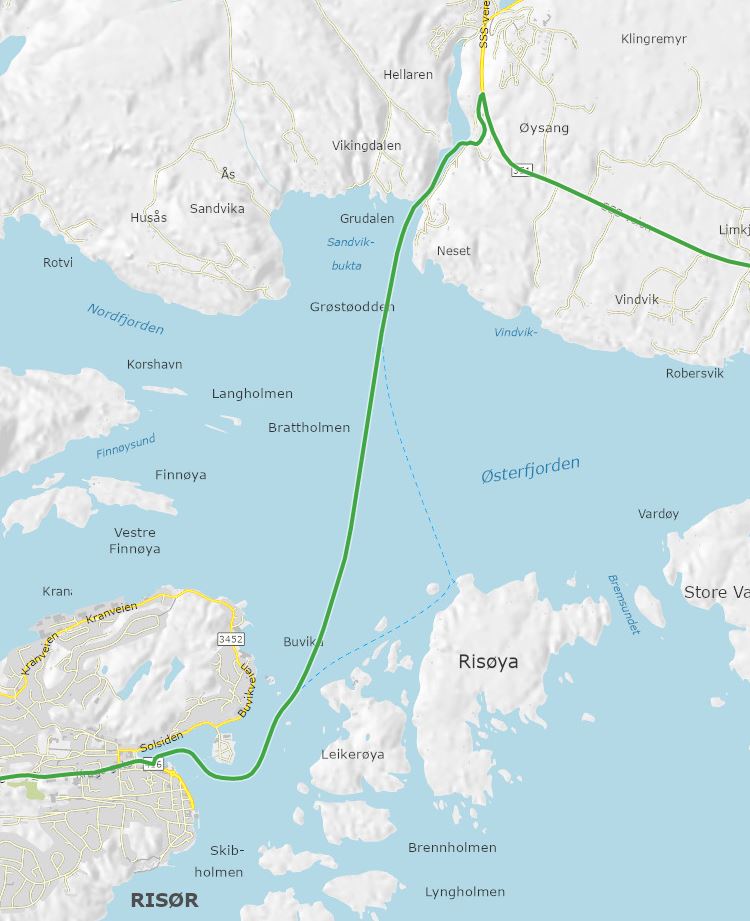 EGENSKAPSDATA- Nasjonal sykkelrute = 1 - Kystruta- EuroVelo sykkelrute = 12 - North Sea Cycle Route- Skiltet = JaFoto: VegkartEGENSKAPSDATA- Nasjonal sykkelrute = 1 - Kystruta- EuroVelo sykkelrute = 12 - North Sea Cycle Route- Skiltet = JaMorobjektMorobjektRelasjonstypeRelasjonstypeDatterobjektDatterobjektRelasjonsinfoRelasjonsinfoIdNavnIdNavnIdNavnB inf AIdMorobjektMorobjektRelasjonstypeRelasjonstypeDatterobjektDatterobjektRelasjonsinfoRelasjonsinfoIdNavnIdNavnIdNavnB inf AId705Sykkelrute, nasjonal1Komp446Dokumentasjon2084705Sykkelrute, nasjonal1Komp297Kommentar2085EgenskapstypenavnTillatt verdiDatatypeViktighetBeskrivelseIDBeskrivelseTekst4: Opsjonell6826Nasjonal sykkelruteFlerverdiAttributt, Tekst3: Betinget, se 'merknad registrering'Angir nummer/navn på nasjonal sykkelrute. Merknad registrering: Skal angis for nasjonale sykkelruter.10421• 1 - Kystruta16822• 2 - Kanalruta16823• 3 - Fjord og fjell16824• 4 - Rallarvegen16825• 5 - Numedalsruta16826• 6 - Sognefjellsvegen16827• 7 - Pilegrimsruta16828• 8 - Trollheimen16829• 9 - Villmarksruta16830• 10 - Nordkapp - Lindesnes16831EuroVelo sykkelruteFlerverdiAttributt, Tekst3: Betinget, se 'merknad registrering'Angir nummer/navn på EuroVelosykkelrute. Merknad registrering: Skal angis for nasjonale sykkelruter som også er del av EuroVelo-rute.10422• 1 - Atlantic Coast Route16839• 3 - Pilgrims Route16840• 7 - Sun Route16841• 11 - East Europe Route16842• 12 - North Sea Cycle Route16843• 13 - Iron Curtain Trail21737SkiltetFlerverdiAttributt, Tekst2: Påkrevd10423• Ja16832• Nei16833• DelvisRute er noe sporadisk skiltet.16834Kvalitetssikret datoDato3: Betinget, se 'merknad registrering'Dato informasjon sist var kvalitetssikret. Merknad registrering: Skal angis i forbindelse med revisjon/kvalitetssikring.10931Kvalitetssikret avTekst3: Betinget, se 'merknad registrering'Angir hvem som utførte siste kvalitetssikring. Merknad registrering: Skal angis i forbindelse med revisjon/kvalitetssikring.10932